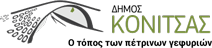                                                                            Κόνιτσα, 1/9/2020ΑΝΑΚΟΙΝΩΣΗ ΕΙΔΙΚΟΤΗΤΕΣ Δ.ΙΕΚ 2020Β ΚΟΝΙΤΣΑΣ Οι οριστικοποιημένες ειδικότητες από το Υπουργείο Παιδείας Έρευνας και Θρησκευμάτων για το Δημόσιο ΙΕΚ Κόνιτσας είναι οι εξής: Αρτοποιίας – Ζαχαροπλαστικής Συνοδός Βουνού Τεχνικός Χειροποίητου Κοσμήματος. Προσεχώς θα ανακοινωθούν οι ημερομηνίες υποβολής των ηλεκτρονικών αιτήσεων, καθώς και η διαδικασία επιλογής των υποψήφιων καταρτιζομένων. 